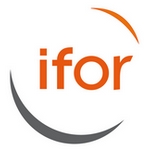 SAS IFOR 139 Rue du Faubourg Saint Honoré 75008 PARIS T. 01 42 56 49 67 F. 01 42 25 52 61 www.ifec.frL'intégration fiscale - Aspects pratiques et théoriques pour un petit groupePUBLICCollaborateurs confirmés ; Commissaires aux comptes ; Experts-comptables ; Experts-comptables stagiairesPUBLICCollaborateurs confirmés ; Commissaires aux comptes ; Experts-comptables ; Experts-comptables stagiairesDUREE1 jour(s)  - 7 hNb minimum de participants : 8PRE REQUISAttention à vous munir d'une CALCULATRICE pour travailler sur les cas pratiques - PREREQUIS (à titre indiquatif) : Avoir en portefeuille au moins un groupe de sociétésPRE REQUISAttention à vous munir d'une CALCULATRICE pour travailler sur les cas pratiques - PREREQUIS (à titre indiquatif) : Avoir en portefeuille au moins un groupe de sociétésPRE REQUISAttention à vous munir d'une CALCULATRICE pour travailler sur les cas pratiques - PREREQUIS (à titre indiquatif) : Avoir en portefeuille au moins un groupe de sociétésPRE REQUISAttention à vous munir d'une CALCULATRICE pour travailler sur les cas pratiques - PREREQUIS (à titre indiquatif) : Avoir en portefeuille au moins un groupe de sociétésOBJECTIFS FORMATIONOBJECTIFS FORMATIONOBJECTIFS FORMATIONOBJECTIFS FORMATIONOBJECTIFS PEDAGOGIQUES A l’issue de la formation, les apprenants seront capables :- d’apprécier les avantages et les inconvénients de ce régime fiscal ;- d’appréhender les conditions de forme et de fonds de l’option ;- de maîtriser les retraitements les plus fréquents dans les petits groupes ;- de connaitre les spécificités des liasses fiscales ;- de reconnaître les différentes catégories de convention d’intégration et de les comptabiliserOBJECTIFS PEDAGOGIQUES A l’issue de la formation, les apprenants seront capables :- d’apprécier les avantages et les inconvénients de ce régime fiscal ;- d’appréhender les conditions de forme et de fonds de l’option ;- de maîtriser les retraitements les plus fréquents dans les petits groupes ;- de connaitre les spécificités des liasses fiscales ;- de reconnaître les différentes catégories de convention d’intégration et de les comptabiliserOBJECTIFS PEDAGOGIQUES A l’issue de la formation, les apprenants seront capables :- d’apprécier les avantages et les inconvénients de ce régime fiscal ;- d’appréhender les conditions de forme et de fonds de l’option ;- de maîtriser les retraitements les plus fréquents dans les petits groupes ;- de connaitre les spécificités des liasses fiscales ;- de reconnaître les différentes catégories de convention d’intégration et de les comptabiliserOBJECTIFS PEDAGOGIQUES A l’issue de la formation, les apprenants seront capables :- d’apprécier les avantages et les inconvénients de ce régime fiscal ;- d’appréhender les conditions de forme et de fonds de l’option ;- de maîtriser les retraitements les plus fréquents dans les petits groupes ;- de connaitre les spécificités des liasses fiscales ;- de reconnaître les différentes catégories de convention d’intégration et de les comptabiliserCONTENU PEDAGOGIQUELe contenu de la formation sera le suivant :Le régime de l’intégration fiscale : Avantages et inconvénients ;Conditions préalables :  -  Communes aux sociétés  -  Propres à la mère  -  Propres aux fillesOption et définition du périmètre ;La mise en œuvre - Les 4 étapes :  -  Détermination du résultat des sociétés  -  Neutralisation des opérations les plus courantes  -  Détermination du résultat du groupe   -  Détermination de l’impôt du groupeLes différentes conventions d’intégration fiscale : Aspects fiscaux - Aspects Juridiques – Aspects comptables ;Sortie d’une filiale du groupe : motifs et conséquences ;  Fin du groupe : motifs et conséquences ;  Exercice d’application sur les 4 principales catégories de conventions ;Cas pratique : calcul du bénéfice imposable et rédaction des déclarations fiscales spécifiques 2058 .. ;CONTENU PEDAGOGIQUELe contenu de la formation sera le suivant :Le régime de l’intégration fiscale : Avantages et inconvénients ;Conditions préalables :  -  Communes aux sociétés  -  Propres à la mère  -  Propres aux fillesOption et définition du périmètre ;La mise en œuvre - Les 4 étapes :  -  Détermination du résultat des sociétés  -  Neutralisation des opérations les plus courantes  -  Détermination du résultat du groupe   -  Détermination de l’impôt du groupeLes différentes conventions d’intégration fiscale : Aspects fiscaux - Aspects Juridiques – Aspects comptables ;Sortie d’une filiale du groupe : motifs et conséquences ;  Fin du groupe : motifs et conséquences ;  Exercice d’application sur les 4 principales catégories de conventions ;Cas pratique : calcul du bénéfice imposable et rédaction des déclarations fiscales spécifiques 2058 .. ;CONTENU PEDAGOGIQUELe contenu de la formation sera le suivant :Le régime de l’intégration fiscale : Avantages et inconvénients ;Conditions préalables :  -  Communes aux sociétés  -  Propres à la mère  -  Propres aux fillesOption et définition du périmètre ;La mise en œuvre - Les 4 étapes :  -  Détermination du résultat des sociétés  -  Neutralisation des opérations les plus courantes  -  Détermination du résultat du groupe   -  Détermination de l’impôt du groupeLes différentes conventions d’intégration fiscale : Aspects fiscaux - Aspects Juridiques – Aspects comptables ;Sortie d’une filiale du groupe : motifs et conséquences ;  Fin du groupe : motifs et conséquences ;  Exercice d’application sur les 4 principales catégories de conventions ;Cas pratique : calcul du bénéfice imposable et rédaction des déclarations fiscales spécifiques 2058 .. ;CONTENU PEDAGOGIQUELe contenu de la formation sera le suivant :Le régime de l’intégration fiscale : Avantages et inconvénients ;Conditions préalables :  -  Communes aux sociétés  -  Propres à la mère  -  Propres aux fillesOption et définition du périmètre ;La mise en œuvre - Les 4 étapes :  -  Détermination du résultat des sociétés  -  Neutralisation des opérations les plus courantes  -  Détermination du résultat du groupe   -  Détermination de l’impôt du groupeLes différentes conventions d’intégration fiscale : Aspects fiscaux - Aspects Juridiques – Aspects comptables ;Sortie d’une filiale du groupe : motifs et conséquences ;  Fin du groupe : motifs et conséquences ;  Exercice d’application sur les 4 principales catégories de conventions ;Cas pratique : calcul du bénéfice imposable et rédaction des déclarations fiscales spécifiques 2058 .. ;MOYENS & METHODES PEDAGOGIQUEExposésCas pratique de rédaction d’imprimés fiscauxExercice sur des écritures comptablesSupport de documentationModalités de la classe virtuelle • Assistance technique et pédagogique:L’assistance technique est assurée par d’une équipe dédiée au sein de notre organisme. Unmembre de cette équipe reste connecté tout au long des séances afin de pouvoir intervenir encas de difficultés techniques.• Les participants peuvent joindre notre équipe par mail ou téléphone.• Le formateur assure l’assistance pédagogique pendant la classe virtuelle.• La classe virtuelle, animée par 1formateur expert du domaine et de l’animation de classe virtuelle. Un premier temps est consacré à des apports d’expertise sur le contenu. Un second temps le formateur assure l’assistance pédagogique en mode synchrone à la demandede chacun des participants. Le formateur apporte des expertises complémentaires utiles.• Le formateur évalue la bonne compréhension et l’assimilation des participants grâce aux activités• interactives et des quiz, sur la base du référentiel des compétences à développer.• Un certificat de réalisation de la formation est adressé aux participants à l’issue de la formation ainsi qu’un relevé des temps de connexionMOYENS & METHODES PEDAGOGIQUEExposésCas pratique de rédaction d’imprimés fiscauxExercice sur des écritures comptablesSupport de documentationModalités de la classe virtuelle • Assistance technique et pédagogique:L’assistance technique est assurée par d’une équipe dédiée au sein de notre organisme. Unmembre de cette équipe reste connecté tout au long des séances afin de pouvoir intervenir encas de difficultés techniques.• Les participants peuvent joindre notre équipe par mail ou téléphone.• Le formateur assure l’assistance pédagogique pendant la classe virtuelle.• La classe virtuelle, animée par 1formateur expert du domaine et de l’animation de classe virtuelle. Un premier temps est consacré à des apports d’expertise sur le contenu. Un second temps le formateur assure l’assistance pédagogique en mode synchrone à la demandede chacun des participants. Le formateur apporte des expertises complémentaires utiles.• Le formateur évalue la bonne compréhension et l’assimilation des participants grâce aux activités• interactives et des quiz, sur la base du référentiel des compétences à développer.• Un certificat de réalisation de la formation est adressé aux participants à l’issue de la formation ainsi qu’un relevé des temps de connexionMOYENS & METHODES PEDAGOGIQUEExposésCas pratique de rédaction d’imprimés fiscauxExercice sur des écritures comptablesSupport de documentationModalités de la classe virtuelle • Assistance technique et pédagogique:L’assistance technique est assurée par d’une équipe dédiée au sein de notre organisme. Unmembre de cette équipe reste connecté tout au long des séances afin de pouvoir intervenir encas de difficultés techniques.• Les participants peuvent joindre notre équipe par mail ou téléphone.• Le formateur assure l’assistance pédagogique pendant la classe virtuelle.• La classe virtuelle, animée par 1formateur expert du domaine et de l’animation de classe virtuelle. Un premier temps est consacré à des apports d’expertise sur le contenu. Un second temps le formateur assure l’assistance pédagogique en mode synchrone à la demandede chacun des participants. Le formateur apporte des expertises complémentaires utiles.• Le formateur évalue la bonne compréhension et l’assimilation des participants grâce aux activités• interactives et des quiz, sur la base du référentiel des compétences à développer.• Un certificat de réalisation de la formation est adressé aux participants à l’issue de la formation ainsi qu’un relevé des temps de connexionMOYENS & METHODES PEDAGOGIQUEExposésCas pratique de rédaction d’imprimés fiscauxExercice sur des écritures comptablesSupport de documentationModalités de la classe virtuelle • Assistance technique et pédagogique:L’assistance technique est assurée par d’une équipe dédiée au sein de notre organisme. Unmembre de cette équipe reste connecté tout au long des séances afin de pouvoir intervenir encas de difficultés techniques.• Les participants peuvent joindre notre équipe par mail ou téléphone.• Le formateur assure l’assistance pédagogique pendant la classe virtuelle.• La classe virtuelle, animée par 1formateur expert du domaine et de l’animation de classe virtuelle. Un premier temps est consacré à des apports d’expertise sur le contenu. Un second temps le formateur assure l’assistance pédagogique en mode synchrone à la demandede chacun des participants. Le formateur apporte des expertises complémentaires utiles.• Le formateur évalue la bonne compréhension et l’assimilation des participants grâce aux activités• interactives et des quiz, sur la base du référentiel des compétences à développer.• Un certificat de réalisation de la formation est adressé aux participants à l’issue de la formation ainsi qu’un relevé des temps de connexionEVALUATION DE LA FORMATION / SANCTION DE LA FORMATIONN. Délivrance d’une attestation individuelle de formation.EVALUATION DE LA FORMATION / SANCTION DE LA FORMATIONN. Délivrance d’une attestation individuelle de formation.EVALUATION DE LA FORMATION / SANCTION DE LA FORMATIONN. Délivrance d’une attestation individuelle de formation.EVALUATION DE LA FORMATION / SANCTION DE LA FORMATIONN. Délivrance d’une attestation individuelle de formation.DEROULEMENTHoraires : 9H - 17H30Déjeuner : le déjeuner est libre, le créneau de celui-ci est défini par l’animateurNombre minimum de participants : 8Nombre maximum de participants : 18DEROULEMENTHoraires : 9H - 17H30Déjeuner : le déjeuner est libre, le créneau de celui-ci est défini par l’animateurNombre minimum de participants : 8Nombre maximum de participants : 18DEROULEMENTHoraires : 9H - 17H30Déjeuner : le déjeuner est libre, le créneau de celui-ci est défini par l’animateurNombre minimum de participants : 8Nombre maximum de participants : 18DEROULEMENTHoraires : 9H - 17H30Déjeuner : le déjeuner est libre, le créneau de celui-ci est défini par l’animateurNombre minimum de participants : 8Nombre maximum de participants : 18FORMATEURBOULET GUYDiplômé d’expertise comptable, Intervenant dans divers organismes de formation professionnelle FORMATEURBOULET GUYDiplômé d’expertise comptable, Intervenant dans divers organismes de formation professionnelle TARIFS HT:Adhérent IFEC : 400 €Adhérent IFEC + CJEC : 300 €Adhérent IFEC + ANECS : 300 €Adhérent IFEC + Stagiaire : 300 €Adhérent IFEC +Inscrits à l’ordre < 5ans : 300 €Non Adhérent IFEC : 500 €